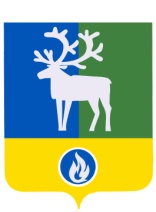 СЕЛЬСКОЕ ПОСЕЛЕНИЕ ПОЛНОВАТБЕЛОЯРСКИЙ РАЙОНХАНТЫ-МАНСИЙСКИЙ АВТОНОМНЫЙ ОКРУГ – ЮГРААДМИНИСТРАЦИЯ СЕЛЬСКОГО ПОСЕЛЕНИЯ ПОЛНОВАТПОСТАНОВЛЕНИЕот  10 декабря  2018 года                                                                                                      № 157Об обеспечении исполнения наказания в  виде  исправительных работ на территории сельского поселения Полноват	В соответствии со статьей 39 Уголовно-исполнительного кодекса Российской Федерации от 8 января 1997 года № 1-ФЗ, учитывая согласование филиала по Белоярскому району ФКУ УИИ УФСИН России по Ханты-Мансийскому автономному округу – Югре, п о с т а н о в л я ю:	1. Утвердить перечень предприятий и учреждений, предоставляющих рабочие места для обеспечения исполнения наказаний в виде исправительных работ на территории сельского поселения Полноват согласно приложению  к настоящему постановлению.	2. Признать утратившими силу:	1) постановление администрации сельского поселения Полноват от 6 декабря 2009 года № 90 «Об обеспечении исполнения наказания в виде исправительных работ на территории сельского поселения Полноват»;	2) постановление администрации сельского поселения Полноват от 28 января 2015 года № 7 «О внесении изменения в приложение к постановлению администрации сельского поселения Полноват от 06 декабря 2009 года № 90».4. Опубликовать настоящее постановление в бюллетене «Официальный вестник сельского поселения Полноват».5. Настоящее постановление вступает в силу после его официального опубликования.6. Контроль за выполнением постановления возложить на заведующего сектором организационной деятельности администрации сельского поселения Полноват          Кузнецову М.Н.Глава сельского поселения Полноват                                                                      Л.А.МакееваПриложение к постановлению администрациисельского поселения Полноватот 10 декабря 2018 года № 157ПЕРЕЧЕНЬпредприятий и учреждений, предоставляющих рабочие места для обеспечения исполнения наказаний в виде исправительных работ на территории сельского поселения  Полноват1. Администрация сельского поселения Полноват, муниципальное казенное учреждение.2. Крестьянское (фермерское) хозяйство Барышников Виктор Евгеньевич.3. Индивидуальный предприниматель Первова Наталья Сергеевна.4. Индивидуальный предприниматель Сухарко Николай Викторович.                                                             ____________